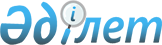 Об установлении ставки ввозной таможенной пошлины Единого таможенного тарифа Евразийского экономического союза в отношении орехов кокосовых высушенныхРешение Коллегии Евразийской экономической комиссии от 25 июня 2024 года № 76
      В соответствии со статьями 42 и 45 Договора о Евразийском экономическом союзе от 29 мая 2014 года Коллегия Евразийской экономической комиссии решила:
      1. Установить ставку ввозной таможенной пошлины Единого таможенного тарифа Евразийского экономического союза, утвержденного Решением Совета Евразийской экономической комиссии от 14 сентября 2021 г. № 80, в отношении орехов кокосовых высушенных, классифицируемых кодом 0801 11 000 0 ТН ВЭД ЕАЭС, в размере 0 процентов от таможенной стоимости с даты вступления в силу настоящего Решения по 31 июля 2027 г. включительно.
      2. Внести в Единый таможенный тариф Евразийского экономического союза, утвержденный Решением Совета Евразийской экономической комиссии от 14 сентября 2021 г. № 80, следующие изменения:
      а) в позиции с кодом 0801 11 000 0 ТН ВЭД ЕАЭС ссылку на примечание к Единому таможенному тарифу Евразийского экономического союза "4С)" заменить ссылкой "97С)";
      б) примечания к Единому таможенному тарифу Евразийского экономического союза дополнить примечанием 97С следующего содержания:
      "97С) Ставка ввозной таможенной пошлины в размере 0 (ноль) % от таможенной стоимости применяется с даты вступления в силу Решения Коллегии Евразийской экономической комиссии от 25 июня 2024 г. № 76 по 31.07.2027 включительно.".
      3. Настоящее Решение вступает в силу по истечении 30 календарных дней с даты его официального опубликования.
					© 2012. РГП на ПХВ «Институт законодательства и правовой информации Республики Казахстан» Министерства юстиции Республики Казахстан
				
      Врио Председателя КоллегииЕвразийской экономической комиссии

Б. Султанов
